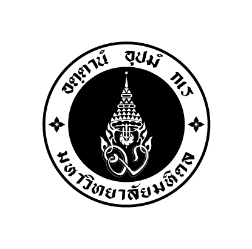 แบบเสนอรายชื่อผู้เข้ารับการพิจารณาคัดเลือกให้รับรางวัลประเภท ๑๓๑ ปูชนียบุคคลงาน “๕๐ ปี วันพระราชทานนาม ๑๓๑ ปี มหาวิทยาลัยมหิดล”ส่วนงานที่เสนอ........................................................................ส่วนที่ ๑ ข้อมูลผู้ถูกเสนอชื่อ  ๑. คำนำหน้าชื่อ..........................................................(ชื่อ-นามสกุล)...............................................…………………......	    เกิดวันที่…………........………เดือน………...........…………............…………พ.ศ.............................…อายุ…..........………ปี    (กรณีมีชีวิตอยู่ต้องมีอายุไม่น้อยกว่า ๗๐ ปี)๒. ตำแหน่งหน้าที่ในปัจจุบัน หรือตำแหน่งสุดท้ายที่ครอง (กรณีเกษียณอายุงาน/เป็นอดีตบุคลากร).........................     เริ่มปฏิบัติงานในมหาวิทยาลัยมหิดลตั้งแต่วันที่...............เดือน.....................................................พ.ศ...................     ถึงวันที่...............เดือน.....................................................พ.ศ...............................๓. ที่อยู่ปัจจุบัน เลขที่….................หมู่........……… ถนน……................…………..ตำบล/ แขวง ......................................     อำเภอ/เขต.................................................จังหวัด......................................รหัสไปรษณีย์..............................………    โทรศัพท์มือถือ.........................................................................  ๔. ประวัติการศึกษา (เรียงจากอดีต-ปัจจุบัน)๑  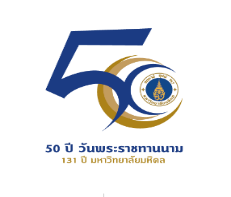 ๕. ประวัติการดำรงตำแหน่ง (เรียงจากอดีต- ปัจจุบัน)๖. เกียรติประวัติการได้รับรางวัลทั้งในและต่างประเทศ (โปรดแนบหลักฐานการได้รับรางวัลประกอบ)๗. ผลงานอันเป็นที่ประจักษ์ว่าได้สร้างคุณความดีอันเป็นประโยชน์ต่อมหาวิทยาลัยมหิดล หรือส่วนงานของมหาวิทยาลัยมหิดล หรือระดับนานาชาติ (โปรดแนบหลักฐานประกอบ) ***เพื่อประโยชน์ในการพิจารณา ควรเป็นผลงานที่โดดเด่นที่สุด...............................................................................................................................................................................................................................................................................................................................................................................................................................................................................................................................................................................................................................................................................................................................................................๘. คำรับรองว่า ผู้ถูกเสนอชื่อมีพฤติกรรมที่แสดงถึงคุณธรรม จริยธรรม เป็นต้นแบบหรือตัวอย่างที่ดี เป็นที่ยอมรับ และเป็นที่เคารพยกย่องเชิดชูบูชา กราบไหว้ได้ด้วยความสนิทใจ (สามารถแนบหลักฐานประกอบได้ (ถ้ามี))................................................................................................................................................................................................................................................................................................................................................................................................................................................................................................................................................................................................................................................................................................................................................๒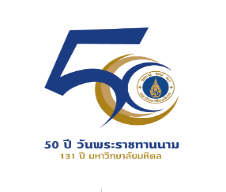 ๙. คำรับรองว่า ผู้ถูกเสนอชื่อไม่เคยถูกลงโทษทางวินัย หรือไม่เคยต้องโทษจำคุกโดยคำพิพากษาให้ถึงที่สุดให้จำคุก............................................................................................................................................................................................................................................................................................................................................................................................................................................................................................................................................................ .......................................................................................................................................................................................................................................................................................................................................................................ส่วนที่ ๓ คำรับรองของหัวหน้าส่วนงานที่เสนอชื่อ 	ข้าพเจ้า โดยความเห็นชอบของคณะกรรมการประจำส่วนงาน ครั้งที่...............เมื่อวันที่...............................พิจารณาแล้วเห็นสมควรเสนอชื่อ................................................................................ประกอบการพิจารณาคัดเลือกให้รับรางวัล ๑๓๑ ปูชนียบุคคล   (ลงชื่อ)........................................................................(หัวหน้าส่วนงาน)         (.......................................................................)  วันที่................../............................/...........................หมายเหตุ  : จัดส่งแบบเสนอรายชื่อผู้เข้ารับการพิจารณาคัดเลือกให้รับรางวัล “๕๐ ปูชนียบุคคลมหาวิทยาลัยมหิดล และเอกสารลักฐานประกอบจำนวน ๕ ชุด และส่งไฟล์ไปยัง   กองทรัพยากรบุคคล  งานบริหารสวัสดิการฯคุณจุฑาทิพย์  บำรุงสุข  โทร. ๐ ๒๘๔๙ - ๖๓๙๑   /  คุณศรีแพร  รอดเกลี้ยง  โทร. ๐ ๒๘๔๙ – ๖๒๙๒ ภายในวันที่ ๒๘ กุมภาพันธ์ ๒๕๖๒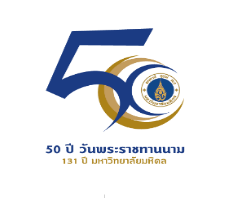 ๓ปี พ.ศ.วุฒิการศึกษาสถาบันปี พ.ศ.ชื่อตำแหน่งสถานที่ทำงานปี พ.ศ.ชื่อรางวัลชื่อองค์กรที่มอบ